З А Я В Л Е Н И Е    Прошу выплатить страховое возмещение в пределах оговоренной вышеуказанным полисом страховой суммы. Убытки причинены в результате предусмотренного Договором  страхования события:В Отдел урегулирования убытков по имуществу«Совкомбанк страхование» (АО)192007, Санкт-Петербург, наб. Обводного канала, д. 60, лит. АТел. 8 800 100 2 111В Отдел урегулирования убытков по имуществу«Совкомбанк страхование» (АО)192007, Санкт-Петербург, наб. Обводного канала, д. 60, лит. АТел. 8 800 100 2 111Заявитель:Паспорт серия                            № Дата выдачи               кем выданЗаявитель:Паспорт серия                            № Дата выдачи               кем выдан№ кредитного договора Место/ территория страхования: Место/ территория страхования: Объект  страхования:
(что застраховано)Объект  страхования:
(что застраховано)Контактное лицо:Контактные данные телефонemailЗаявителя Получателя, если он отличается от заявителя:Получатель(фамилия, имя, отчество)Данные паспорта получателя(серия и номер)Коротко, ясно и по существу в повествовательной  форме  указать:- дату, время, место, описание страхового случая;- причины  ущерба,  его размер,  действия, направленные  на его уменьшение  (обращение в компетентные  органы, спасение имущества);- сведения о лице, ответственном за причинение ущерба (Наименование/ФИО, адрес, № телефона)- размер компенсации, полученной от третьих лиц, если таковая была.Коротко, ясно и по существу в повествовательной  форме  указать:- дату, время, место, описание страхового случая;- причины  ущерба,  его размер,  действия, направленные  на его уменьшение  (обращение в компетентные  органы, спасение имущества);- сведения о лице, ответственном за причинение ущерба (Наименование/ФИО, адрес, № телефона)- размер компенсации, полученной от третьих лиц, если таковая была.Коротко, ясно и по существу в повествовательной  форме  указать:- дату, время, место, описание страхового случая;- причины  ущерба,  его размер,  действия, направленные  на его уменьшение  (обращение в компетентные  органы, спасение имущества);- сведения о лице, ответственном за причинение ущерба (Наименование/ФИО, адрес, № телефона)- размер компенсации, полученной от третьих лиц, если таковая была.Коротко, ясно и по существу в повествовательной  форме  указать:- дату, время, место, описание страхового случая;- причины  ущерба,  его размер,  действия, направленные  на его уменьшение  (обращение в компетентные  органы, спасение имущества);- сведения о лице, ответственном за причинение ущерба (Наименование/ФИО, адрес, № телефона)- размер компенсации, полученной от третьих лиц, если таковая была.Коротко, ясно и по существу в повествовательной  форме  указать:- дату, время, место, описание страхового случая;- причины  ущерба,  его размер,  действия, направленные  на его уменьшение  (обращение в компетентные  органы, спасение имущества);- сведения о лице, ответственном за причинение ущерба (Наименование/ФИО, адрес, № телефона)- размер компенсации, полученной от третьих лиц, если таковая была.Коротко, ясно и по существу в повествовательной  форме  указать:- дату, время, место, описание страхового случая;- причины  ущерба,  его размер,  действия, направленные  на его уменьшение  (обращение в компетентные  органы, спасение имущества);- сведения о лице, ответственном за причинение ущерба (Наименование/ФИО, адрес, № телефона)- размер компенсации, полученной от третьих лиц, если таковая была.Итого, общая сумма ущерба составила:Итого, общая сумма ущерба составила:Итого, общая сумма ущерба составила:Прописью:Прописью:В соотв. ст.ст.  965 ГК РФ, 65 АПК РФ, 56 ГПК РФ, Договора страхования,  бремя доказывания: а) факта наступления события, которое покрывается договором страхования (страховые риски);    б) размера причиненного ущерба;   в) ответственности  за причинение ущерба  лица (для обеспечения страховщику права требования - суброгация); г) интереса в сохранении застрахованного имущества (право собственности, кредитора) лежит на Страхователе/Выгодоприобретателе. Все доказательства, подтверждающие  перечисленные факты предоставляются ими же.Приложение: оригиналы либо надлежащим образом заверенные копии документов  В соотв. ст.ст.  965 ГК РФ, 65 АПК РФ, 56 ГПК РФ, Договора страхования,  бремя доказывания: а) факта наступления события, которое покрывается договором страхования (страховые риски);    б) размера причиненного ущерба;   в) ответственности  за причинение ущерба  лица (для обеспечения страховщику права требования - суброгация); г) интереса в сохранении застрахованного имущества (право собственности, кредитора) лежит на Страхователе/Выгодоприобретателе. Все доказательства, подтверждающие  перечисленные факты предоставляются ими же.Приложение: оригиналы либо надлежащим образом заверенные копии документов  В соотв. ст.ст.  965 ГК РФ, 65 АПК РФ, 56 ГПК РФ, Договора страхования,  бремя доказывания: а) факта наступления события, которое покрывается договором страхования (страховые риски);    б) размера причиненного ущерба;   в) ответственности  за причинение ущерба  лица (для обеспечения страховщику права требования - суброгация); г) интереса в сохранении застрахованного имущества (право собственности, кредитора) лежит на Страхователе/Выгодоприобретателе. Все доказательства, подтверждающие  перечисленные факты предоставляются ими же.Приложение: оригиналы либо надлежащим образом заверенные копии документов  В соотв. ст.ст.  965 ГК РФ, 65 АПК РФ, 56 ГПК РФ, Договора страхования,  бремя доказывания: а) факта наступления события, которое покрывается договором страхования (страховые риски);    б) размера причиненного ущерба;   в) ответственности  за причинение ущерба  лица (для обеспечения страховщику права требования - суброгация); г) интереса в сохранении застрахованного имущества (право собственности, кредитора) лежит на Страхователе/Выгодоприобретателе. Все доказательства, подтверждающие  перечисленные факты предоставляются ими же.Приложение: оригиналы либо надлежащим образом заверенные копии документов  В соотв. ст.ст.  965 ГК РФ, 65 АПК РФ, 56 ГПК РФ, Договора страхования,  бремя доказывания: а) факта наступления события, которое покрывается договором страхования (страховые риски);    б) размера причиненного ущерба;   в) ответственности  за причинение ущерба  лица (для обеспечения страховщику права требования - суброгация); г) интереса в сохранении застрахованного имущества (право собственности, кредитора) лежит на Страхователе/Выгодоприобретателе. Все доказательства, подтверждающие  перечисленные факты предоставляются ими же.Приложение: оригиналы либо надлежащим образом заверенные копии документов  В соотв. ст.ст.  965 ГК РФ, 65 АПК РФ, 56 ГПК РФ, Договора страхования,  бремя доказывания: а) факта наступления события, которое покрывается договором страхования (страховые риски);    б) размера причиненного ущерба;   в) ответственности  за причинение ущерба  лица (для обеспечения страховщику права требования - суброгация); г) интереса в сохранении застрахованного имущества (право собственности, кредитора) лежит на Страхователе/Выгодоприобретателе. Все доказательства, подтверждающие  перечисленные факты предоставляются ими же.Приложение: оригиналы либо надлежащим образом заверенные копии документов  1.Заявитель Фамилия Имя Отчество Заявитель Фамилия Имя Отчество Заявитель Фамилия Имя Отчество Заявитель Фамилия Имя Отчество ДатаПодпись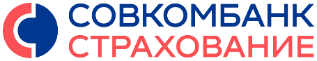 